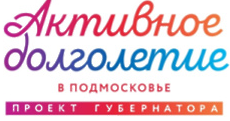 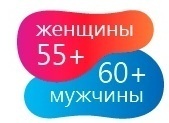 Расписаниезанятий в рамках проекта «Активное долголетие в Подмосковье»С расписанием занятий можно ознакомиться в мобильном приложении  «Соцуслуги» в разделе «Активное долголетие».в инстаграме kcsor_domodedovskii ;  на YouTub канале КЦСОР Домодедовский; в ВК  КЦСОР-Домодедовкий                                                                                                                     Телефон для справок:  8(496)79-3-52-01АктивностьПонедельникВторник Среда Четверг Пятница СубботаВоскресенье1. Физическая          культура09:00ФизическаяКультура, ЛФКг. Домодедово, ул. Советская д.8«КЦСОР«Домодедовский»__________________15:00Физическая культураг. Домодедово, ул. Советская, д. 8«КЦСОР«Домодедовский»__________________ 14:30ФизическаяКультура,г. Домодедово,Гор. с-н  «Авангард»Ул. Коммунистическая Д.2.____________________13:00ФизическаяКультура, ЛФКг. Домодедово, ул.Советская д.8«КЦСОР«Домодедовский»___________________14:30ФизическаяКультура,г. Домодедово,Гор. с-н  «Авангард»Ул. Коммунистическая Д.2.____________________09:00ФизическаяКультура, ЛФКг. Домодедово, ул.Советская д.8«КЦСОР«Домодедовский»___________________15:00Физическая культураг. Домодедово, ул. Советская, д. 8«КЦСОР«Домодедовский»___________________АктивностьПонедельникВторникСредаЧетвергПятницаСубботаВоскресенье2. Скандинавская    ходьба9:00Скандинавская ходьба (клуб Энергия) г. ДомодедовоКаширское ш.107ГПКиО «Ёлочки»_____________14:00г. ДомодедовоКаширское ш.107ГПКиО «Ёлочки»_________________14:30г. ДомодедовоКаширское ш.107ГПКиО  «Ёлочки»_________________9:00Скандинавская ходьба(клуб Энергия)г. ДомодедовоКаширское ш.107ГПКиО «Ёлочки»__________________3. Йога9:00Йогаг. Домодедовоул.Советская 28,ФОК «Фокус»9:00Йогаг. Домодедовоул.Советская 28,ФОК «Фокус»4. Дыхательная   гимнастика13:00Дыхательная гимнастикаг. Домодедовоул.Советская д.8«КЦСОР«Домодедовский»___________________13:00Дыхательная гимнастикаГ. Домодедово, ул.Советская д.8«КЦСОР«Домодедовский»___________________АктивностьПонедельникВторникСредаЧетвергПятницаСубботаВоскресенье5.Творчество11:00Творчество(рисование)«Константиновский СДК»г. Домодедово, ул. Гагарина д.1А________________14:00Творчество(рисование)Г. Домодедово, ул.Советская д.8«КЦСОР«Домодедовский»__________________6.Танцы14:00ТанцыГ. Домодедово, ул.Советская д.8«КЦСОР«Домодедовский»___________________14:00Танцы Г. Домодедово, ул.Советская д.8«КЦСОР«Домодедовский»___________________17:00Танцы Клуб «Дружба»г. Домодедово,Каширское ш.107ГПКиО «Ёлочки»________________     17:00  Ретро-танцы г. ДомодедовоКаширское ш.107ГПКиО «Ёлочки»________________АктивностьПонедельникВторникСредаЧетвергПятницаСубботаВоскресенье7.Компьютерная грамотность11:00Компьютерная грамотностьЦБ им.А.Ахматовойг. Домодедово,ул. Коломийца д.9(перерыв до сентября)_______________11:00Компьютерная грамотностьГПКиО «Ёлочки»(Досуговый Центрг. Домодедово Каширское ш.107(Библиотека №33(перерыв до сентября)_____12:00Компьютерная грамотность«Шаховский СДК»г.о. Домодедово, Красный Путь ул.Гвардейская стр.25(перерыв до сентября)11:00Компьютерная грамотностьЦБ им.А.Ахматовойг. Домодедово,ул. Коломийца д.9(перерыв до сентября)______11:00Компьютерная грамотностьГПКиО «Ёлочки»(Досуговый Центрг. Домодедово Каширское ш.107(Библиотека №33)(перерыв до сентября)________________12:00Компьютерная грамотность«Шаховский СДК»г.о. Домодедово, Красный Путь ул.Гвардейская стр.25(перерыв до сентября)12:00Компьютерная грамотность«Шаховский СДК»г.о. Домодедово, Красный Путь ул.Гвардейская стр.25(перерыв до сентября) АктивностьПонедельникВторникСредаЧетвергПятницаСубботаВоскресенье8.Пение13:00Пение (Веста)«Константиновский СДК»г. Домодедово,ул. Гагарина д.1А__________________14:00Пение«Константиновский СДК»г. Домодедово,ул. Гагарина д.1А_________________12:00Пение (Веста)«Константиновский СДК»г. Домодедово,ул. Гагарина д.1А___________________15:00Пение«Константиновский СДК»г. Домодедово,ул. Гагарина д.1А____________________14:00Пение«Константиновский СДК»г. Домодедово,ул. Гагарина д.1А___________АктивностьПонедельникВторникСредаЧетвергПятницаСубботаВоскресенье9. Литературное Мастерство16:00Литературное мастерство«КЦСОР «Домодедовский»,Ул. Советская д. 8_______________АктивностьПонедельникВторникСредаЧетвергПятницаСубботаВоскресенье10. Настольные       игры13:00Настольные игры(шашки,шахматы. лото)«КЦСОР «Домодедовский»,Ул. Советская д. 8АктивностьПонедельникВторникСредаЧетвергПятницаСубботаВоскресенье11. Бассейн8:00-9:00Посещение  БассейнаСК "Атлант"г. Домодедово с. Растуново, ул. Мирная д. 3________________8:00-9:00Посещение БассейнаСК "Атлант"г. Домодедово с. Растуново, ул. Мирная д. 3_____________8:00- 9:00Посещение БассейнаФОК "Фокус"г. Домодедово, ул. Советская, д. 28____________9:00-10:00Посещение БассейнаФОК "Фокус"г. Домодедово, ул. Советская, д. 288:00-9:00Посещение БассейнаСК "Атлант"г. Домодедово с. Растуново, ул. Мирная д. 3______________8:00- 9:00Посещение БассейнаФОК "Фокус"г. Домодедово, ул. Советская, д. 288:00-9:00Посещение БассейнаСК "Атлант"г. Домодедово с. Растуново, ул. Мирная д. 3_____________9:00- 10:00Посещение БассейнаФОК "Фокус"г. Домодедово, ул. Советская, д. 289:00- 10:00Посещение БассейнаФОК "Фокус"г. Домодедово, ул. Советская, д. 28_____________АктивностьПонедельникВторникСредаЧетвергПятницаСубботаВоскресенье12. Умная платежка16:00Умная платежка«Константиновский СДК»г. Домодедово,ул. Гагарина д.1А13. Красота и здоровье12.08.15:00-17:00Красота и Здоровьег. домодедово, ул. Советская д.8.